Health, Safety and Wellbeing PolicyPart A - IntroductionPart B - The Health and Safety Policy Statement Part C - Management Arrangements Part D - The detailed arrangements & procedures for Health, Safety and Wellbeing within Abbot Beyne School.Part E - The Key Performance Indicators.Introduction This policy statement complements (and should be read in conjunction with the SCC Health and Safety Policy). It records the local organisation and arrangements for implementing the SCC policy.  Policy Statement
The requirement to provide a safe and healthy working environment for all employees is acknowledged and Abbot Beyne School Governing Board recognise and take responsibility for compliance with the statutory duties under the Health and Safety at Work etc. Act 1974.The Governing Board will ensure so far as is reasonably practicable that:all places and premises where staff and students are required to work and engage in school activities are maintained in a condition which is safe and without risk to health. (This includes the health and safety of persons on the premises or taking part in educational activities elsewhere.)all plant and equipment is safe to use and that arrangements exist for the safe use, handling and storage of articles and substances at work.appropriate safe systems of work exist and are maintained.sufficient information, instruction, training and supervision is available and provided to ensure that staff and students can avoid hazards and contribute in a positive manner towards their own health and safety and others. a healthy working environment is maintained including adequate welfare facilities.In addition to the above the school will ensure that so far as is reasonably practicable that the health and safety of other non-employees is not adversely affected by its’ activities. Employee involvement is an important part of managing safely, and consultation on health and safety with employees and employee representative’s forms part of this policy.This policy statement and the accompanying organisational arrangements supersede any previously issued.   Management Arrangements The following procedures and arrangements have been established within our school to eliminate or reduce health and safety risks to an acceptable level and to comply with minimum legal requirements:Competent Health and Safety AdviceMonitoring Health and Safety  Detailed Health and Safety Arrangements For further information from the Health, Safety and Wellbeing Service in any of these areas you may also wish to view the information on the SLN https://education.staffordshire.gov.uk/School-Admin/HealthSafetyWellbeing/Health-Safety-and-Wellbeing-Service.aspx  or consult with your Health and Safety Adviser / Other Specialist Adviser – Charlotte Evans.Accident Reporting, Recording & InvestigationAsbestos CommunicationConstruction Work *See also Contractor Management Consultation Contractor Management Curriculum Areas – health and safety Display Screen Equipment use (including PCs, laptops and tablets) Educational visits / Off-Site ActivitiesElectrical Equipment [fixed & portable]Fire Precautions & Procedures [and other emergencies 				incl. bomb threats]First Aid *see also MedicationGlass & GlazingHazardous Substances (COSHH)Health and Safety Law PosterHousekeeping, cleaning & waste disposalInfection ControlLettingsLone WorkingMaintenance / Inspection of Equipment (including 					selection of equipment)Manual Handling MedicationPersonal Protective Equipment (PPE) (links to Risk Assessment) Radiation Reporting Hazards or DefectsRisk AssessmentsSmoking Shared use of premises/shared workplace Stress and Staff Well-being Training and DevelopmentVehicles owned or operated by the schoolVehicle movement on siteViolence and Aggression and School SecurityWater System SafetyWorking at HeightWork ExperienceVolunteersE. Health and Safety Key Performance Indicators (KPIs) It is important that school leaders, governors and managers can monitor the health and safety performance of their school in order to determine where progress is being made and where further actions and resources may be required.School KPIs may be added here – include how you evaluate your success in this area. The Governing Board have agreed that we will use the HSF1 document to track our KPIs. The Health Safety and Wellbeing Service may also request feedback on certain KPI’s more details of these can be obtained from your Health and Safety Adviser.  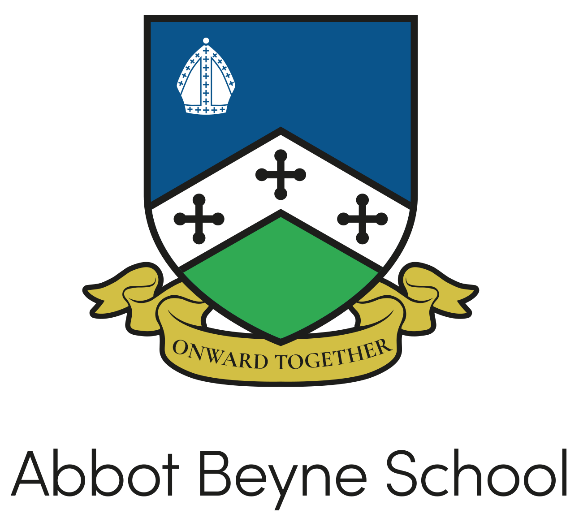 Policy:              Health Safety and Wellbeing PolicyPerson Responsible:Mr J ChurchGovernors’ Committee:Policy and FinanceDate Adopted:January 2008 (Revised Significantly November 2017)Revised Date:December 2023Next Review Date:Autumn 2024Signature:[Signature][Signature]Jay TrivedyChair of Governing BoardJamie TickleHeadteacher6th December 20236th December 2023The school obtains competent health and safety advice fromJohn BurdettHealth and Safety AdvisorThe contact details are01785 355777/07773 791 557In an emergency we contact:   Duty Officer – 01785 355777In an emergency we contact:   Duty Officer – 01785 355777Name of person(s) responsible for the overall monitoring of health and safety in school:Jamie TickleHeadteacherOur arrangements for the monitoring of health and safety are (include here how performance is measured, reported upon when these are reported and how e.g. annual report to Governing Board: This is completed every NovemberOur arrangements for the monitoring of health and safety are (include here how performance is measured, reported upon when these are reported and how e.g. annual report to Governing Board: This is completed every NovemberThe school carries of out formal evaluations and audits on the management of health and safety Annually. The school carries of out formal evaluations and audits on the management of health and safety Annually. The last audit took place Date: May 2021By: Charlotte EvansName of person responsible for monitoring the implementation of health and safety policiesTim PhillipsSite OfficerAll staff are aware of the key performance indicators in part E and how they are monitoredAll staff are aware of the key performance indicators in part E and how they are monitoredWorkplace inspections - type Name of person who carries these out Weekly premises walkSite Officer and TechnicianOur arrangements for recording and investigating: Student accidents: Recorded on the student record on SIMSStaff accidents: Recorded in the accident book found in each officeVisitor accidents: Recorded in the accident book found in each officeThe person responsible for reporting accidents to the Health and Safety Executive (under RIDDOR) is: Online form on the HSE recorded by Tim Phillips via SCC’s ‘My Health and Safety’Our arrangements for reporting to the Governing Body are: as part of the Annual Health and Safety Report to the Policy and Finance Committee (Autumn 2)Our arrangements for reviewing accidents and identifying trends are: Termly analysis by James Church Name of Premises Manager responsible for Managing Asbestos.Name of Premises Manager responsible for Managing Asbestos.Tim PhillipsSite OfficerLocation of the Asbestos Management Log or Record System.Location of the Asbestos Management Log or Record System.One register in each school officeOur arrangements to ensure contractors have information about asbestos risk prior to starting any work on the premises are:  By filling in a Hazard Exchange Form and reviewing the Asbestos Register.Our arrangements to ensure contractors have information about asbestos risk prior to starting any work on the premises are:  By filling in a Hazard Exchange Form and reviewing the Asbestos Register.Our arrangements to ensure contractors have information about asbestos risk prior to starting any work on the premises are:  By filling in a Hazard Exchange Form and reviewing the Asbestos Register.Our arrangements to ensure all school staff such as class teachers or caretakers have information about asbestos risk on the premises: No work to be done without consulting the Premises Team.  Suitable Training is in place.Our arrangements to ensure all school staff such as class teachers or caretakers have information about asbestos risk on the premises: No work to be done without consulting the Premises Team.  Suitable Training is in place.Our arrangements to ensure all school staff such as class teachers or caretakers have information about asbestos risk on the premises: No work to be done without consulting the Premises Team.  Suitable Training is in place.Staff must report damage to asbestos materials to:Tim PhillipsSite OfficerTim PhillipsSite OfficerStaff must not drill or affix anything to walls without first obtaining approval from the Site Officer.Staff must not drill or affix anything to walls without first obtaining approval from the Site Officer.Staff must not drill or affix anything to walls without first obtaining approval from the Site Officer.Name of SLT member who is responsible for communicating with staff on health and safety matters:James ChurchDeputy HeadteacherOur arrangements for communicating about health and safety matters with all staff are: Staff Briefings, emails, noticeboardsOur arrangements for communicating about health and safety matters with all staff are: Staff Briefings, emails, noticeboardsStaff can make suggestions for health and safety improvements by: Sending an email to the Headteacher/Site Officer/Line MangerMinutes from Faculty meetings and other formal meetings Staff can make suggestions for health and safety improvements by: Sending an email to the Headteacher/Site Officer/Line MangerMinutes from Faculty meetings and other formal meetings Name of person coordinating any construction work / acting as Client for any construction project. Tim PhillipsSite OfficerOur arrangements for managing construction projects within the scope of the Construction Design and Management Regulations are: Completion of Hazard Exchange Form, foreseeing risks and any potential problem, letting people know who it may affect and ensuring the right person for the job.Duty holders will be identified and named as part of any Construction project.   Our arrangements for managing construction projects within the scope of the Construction Design and Management Regulations are: Completion of Hazard Exchange Form, foreseeing risks and any potential problem, letting people know who it may affect and ensuring the right person for the job.Duty holders will be identified and named as part of any Construction project.   Our arrangements for the exchange of health and safety information / risk assessments/safe working arrangements/monitoring are:  Pre-start meeting with Site OfficerOur arrangements for the exchange of health and safety information / risk assessments/safe working arrangements/monitoring are:  Pre-start meeting with Site OfficerOur arrangements for the induction of contractors are: Meeting Premises staff before each working day.Our arrangements for the induction of contractors are: Meeting Premises staff before each working day.Staff should report concerns about contractors to: Site OfficerStaff should report concerns about contractors to: Site OfficerWe will review any construction activities on the site by: Reviewing progress and liaising with contractorsWe will review any construction activities on the site by: Reviewing progress and liaising with contractorsName of SLT member who is responsible for consulting with staff on health and safety matters:James ChurchDeputy HeadteacherThe name of the Trade Union Health and Safety Representative is:Deb Moyes (NASUWT)Our arrangements for consulting with staff on health and safety matters are:Through the Staff Well Being CommitteeVia Staff meetings and other team meetings eg. DoLsVia Union meetingsOur arrangements for consulting with staff on health and safety matters are:Through the Staff Well Being CommitteeVia Staff meetings and other team meetings eg. DoLsVia Union meetingsStaff can raise issues of concern by: Contacting James Church or Tim Phillips or their Union Representative	Staff can raise issues of concern by: Contacting James Church or Tim Phillips or their Union Representative	Name of person responsible for managing and monitoring contractor activityTim PhillipsOur arrangements for selecting competent contractors are: Approved list of contractors from SCC, plus existing experiences.Our arrangements for selecting competent contractors are: Approved list of contractors from SCC, plus existing experiences.Our arrangements for the exchange of health and safety information / risk assessments/safe working arrangements/monitoring are: Pre-start meeting plus Hazard Exchange FormOur arrangements for the exchange of health and safety information / risk assessments/safe working arrangements/monitoring are: Pre-start meeting plus Hazard Exchange FormOur arrangements for the induction of contractors are: Meet premises staff on arrivalOur arrangements for the induction of contractors are: Meet premises staff on arrivalStaff should report concerns about contractors to: Site OfficerStaff should report concerns about contractors to: Site OfficerName of person who has overall responsibility for the curriculum areas as follows:Science: Celina LowePE: Cate WinfieldTechnology: Kath TaylorArt:  Shaun RandallDrama: Stacey O’ReganRisk assessments for these curriculum areas are the responsibility of:Science: Celina Lowe (with Technicians)PE: Cate WinfieldTechnology: Kath Taylor Art:  Shaun RandallDrama: Stacey O’Regan The school assesses the risk of the use of computers/laptops by carrying out a DSE assessment for staff using this type of equipment continuously and regularly for over an hour.  The school assesses the risk of the use of computers/laptops by carrying out a DSE assessment for staff using this type of equipment continuously and regularly for over an hour.  Our arrangements for carrying out DSE assessments are: Staff are reviewed and monitored using display screensOur arrangements for carrying out DSE assessments are: Staff are reviewed and monitored using display screensName of person who has responsibility for carrying out Display Screen Equipment Assessments Tim PhillipsSite OfficerDSE assessments are recorded and any control measures required to reduce risk are managed by NameTim Phillips Site OfficerName of person who has overall responsibility for Educational Visits James ChurchDeputy HeadteacherThe Educational Visits Coordinator isDavid SnowdenOur arrangements for the safe management of educational visits: Risk assessments are in place for all visits.Our arrangements for the safe management of educational visits: Risk assessments are in place for all visits.Name of person responsible for arranging Fixed Electrical Wiring Tests and taking any remedial action required:Tim PhillipsSite OfficerFixed electrical wiring test records are located: In the Site Officer’s office All staff visually inspect electrical equipment before use.All staff visually inspect electrical equipment before use.Our arrangements for bringing personal electrical items onto the school site are: New Policy to be implemented.Our arrangements for bringing personal electrical items onto the school site are: New Policy to be implemented.Name of person responsible for arranging the testing of portable electrical equipment (PAT):NameTim PhillipsSite OfficerName of person responsible for defining the frequency of portable electrical equipment (PAT) testing:Tim PhillipsSite OfficerPortable electrical equipment (PAT) testing records are located:In the Site Officer’s officeStaff must take defective electrical equipment out of use and report to:Tim PhillipsSite OfficerThe portable electrical equipment on the school site owned and used by contractors is the responsibility of the contractor, who must provide records of this if requested:The portable electrical equipment on the school site owned and used by contractors is the responsibility of the contractor, who must provide records of this if requested:Name of competent person responsible for undertaking & reviewing fire risk assessment in addition to any associated action planningBob EvansB.E.A. Fire SafetyTim Phillips - Site OfficerThe Fire Risk Assessment is locatedElectronic record with the Site Officer/DHTWhen the fire alarm is raised the person responsible for calling the fire service isMember of SLT after consultation with Premises staff.Name of person responsible for arranging and recording of fire drillsTim PhillipsSite OfficerName of person responsible for creating and reviewing Fire Evacuation arrangementsJamie Tickle, Headteacher and Tim Phillips, Site OfficerOur Fire Evacuation Arrangements are publishedIn the Staff HandbookPosters Located in Every roomOur Fire Marshals are listed All Staff Results of the testing and maintenance of fire equipment and installations is recorded in a Fire Log Book located atPremises OfficesName of person responsible for training staff in fire proceduresJamie Tickle, Headteacher and Tim Phillips, Site OfficerAll staff must be aware of the Fire Procedures in school All staff must be aware of the Fire Procedures in school Name of person responsible for carrying out the First Aid Assessment Tim Phillips, Site OfficerThe First Aid Assessment is located Premises OfficesFirst Aiders are listed In the Staff HandbookName of person responsible for arranging and monitoring First Aid Training Helen HawksworthOffice ManagerLocation of First Aid BoxBoth OfficesName of person responsible for checking & restocking first aid boxesAnn Tomlinson (Linnell)David Snowden (Evershed) In an emergency staff are aware of how to summon an ambulance  In an emergency staff are aware of how to summon an ambulance Our arrangements for dealing with an injured person who has to go to hospital are (who is contacted/ who accompanies staff or children to hospital):Our arrangements for dealing with an injured person who has to go to hospital are (who is contacted/ who accompanies staff or children to hospital):studentsOffice contact homeParents if they turn up, or a member of staff (as available)staffOffice contact next of kinMember of staff to accompany if necessary visitorsOffice contact next of kinMember of staff to accompany if necessaryOur arrangements for recording the use of First Aid are: Details are recorded on the student’s record on SIMS.  Serious and all staff incidents are recorded on ‘My Accident’Our arrangements for recording the use of First Aid are: Details are recorded on the student’s record on SIMS.  Serious and all staff incidents are recorded on ‘My Accident’All glass in doors and side panels are constructed of safety glassAll glass in doors and side panels are constructed of safety glassAll replacement glass is of safety standardAll replacement glass is of safety standardA glass and glazing assessment took place in (year) and the record is in the Site Managers OfficeFebruary 2013Name of person responsible for carrying out risk assessment for hazardous substances (COSHH Assessments) Celina Lowe: ScienceTim Phillips: Other Our arrangements for managing hazardous substances (selection, storage, risk assessment, risk control etc.) are: Hazardous substances are securely locked away and are only used by permitted staff.The school uses CLEAPPS as a resource and all staff must be aware of how to access this information. Our arrangements for managing hazardous substances (selection, storage, risk assessment, risk control etc.) are: Hazardous substances are securely locked away and are only used by permitted staff.The school uses CLEAPPS as a resource and all staff must be aware of how to access this information. The Health and Safety at Work poster is located:LocationIn the school staff rooms All staff and students share the responsibility for keeping the school site clean, tidy and free from hazards All staff and students share the responsibility for keeping the school site clean, tidy and free from hazards Our waste management arrangements are: East Staffordshire Borough Council/PHSOur waste management arrangements are: East Staffordshire Borough Council/PHSOur site housekeeping arrangements are: Faculties are responsibleOur site housekeeping arrangements are: Faculties are responsibleSite cleaning is provided by:Abbot Beyne cleanersCleaning staff have received appropriate information, instruction and training about the following and are competent:Cleaning staff have received appropriate information, instruction and training about the following and are competent:work equipment - Yeswork equipment - Yeshazardous substances - Yeshazardous substances - YesWaste skips and bins are located away from the school building. - YesWaste skips and bins are located away from the school building. - YesAll staff and students must be aware of the arrangements for disposing of waste and the location of waste bins and skips. - YesAll staff and students must be aware of the arrangements for disposing of waste and the location of waste bins and skips. - YesStaff in all Faculties who generate waste (e.g.catering/cleaning/curriculum areas) must be aware of the risk assessments and control measures in place for their role. - YesStaff in all Faculties who generate waste (e.g.catering/cleaning/curriculum areas) must be aware of the risk assessments and control measures in place for their role. - YesName of person responsible for managing infection control:James Church, Deputy HeadteacherOur infection control arrangements (including communicable diseases/hand hygiene standards) are: Entrust Policy and Covid 19 Risk Assessment updated Sept 2020.Our infection control arrangements (including communicable diseases/hand hygiene standards) are: Entrust Policy and Covid 19 Risk Assessment updated Sept 2020.Name of Premises Manager or member of Leadership team responsible for Lettings Tim PhillipsSite OfficerOur arrangements for managing Lettings of the school /rooms or external premises are: By filling in a booking form to be reviewed and agreed by Site OfficerOur arrangements for managing Lettings of the school /rooms or external premises are: By filling in a booking form to be reviewed and agreed by Site OfficerThe health and safety considerations for Lettings are considered and reviewed annually - YesThe health and safety considerations for Lettings are considered and reviewed annually - YesHirers have in place their own risk assessments, first aid arrangements/ fire procedures and emergency procedures - YesHirers have in place their own risk assessments, first aid arrangements/ fire procedures and emergency procedures - YesHirers are responsible for obtaining the necessary local authority licenses for their activities and these must be provided to the school on request - YesHirers are responsible for obtaining the necessary local authority licenses for their activities and these must be provided to the school on request - YesHirers must provide a register of those present during a letting upon request - Yes Hirers must provide a register of those present during a letting upon request - Yes Our arrangements for managing lone working are for staff to have mobile phone on them at all times when working alone.Ladders and steps checked every six months by Premises teamFume cupboards are checked by Safe Lab annually  PE equipment checked annually by Sport and Play D&T machines checked annually via SLAFire alarm and smoke detection checked quarterly by Lantern (SLA)Emergency lighting checked six monthly by Lantern (SLA)Fire extinguishers checked annually by ChubbLadders and steps checked every six months by Premises teamFume cupboards are checked by Safe Lab annually  PE equipment checked annually by Sport and Play D&T machines checked annually via SLAFire alarm and smoke detection checked quarterly by Lantern (SLA)Emergency lighting checked six monthly by Lantern (SLA)Fire extinguishers checked annually by ChubbName of person responsible for the selection, maintenance / inspection and testing of equipmentEntrust/Site Officer/DepartmentsRecords of maintenance and inspection of equipment are retained and are located:LocationIn the premises paperworkStaff report any broken or defective equipment to:Director of Learning The equipment on the school site owned and used by contractors is the responsibility of the contractor, who must provide records of testing , inspection and maintenance if requested:The equipment on the school site owned and used by contractors is the responsibility of the contractor, who must provide records of testing , inspection and maintenance if requested:Name of competent person responsible for carrying out manual handling risk assessmentsNameTim PhillipsSite OfficerOur arrangements for managing manual handling activities are: Assessed as appropriate.Our arrangements for managing manual handling activities are: Assessed as appropriate.Staff must aware of the requirement to avoid hazardous manual handling and carry out risk assessment where the task cannot be avoided.  Staff must aware of the requirement to avoid hazardous manual handling and carry out risk assessment where the task cannot be avoided.  Staff who carry out manual handling must be aware of the manual handling risk assessment and the control measures in place for the task.Staff who carry out manual handling must be aware of the manual handling risk assessment and the control measures in place for the task.Staff are trained appropriately to carry out manual handling activities.Staff are trained appropriately to carry out manual handling activities.Where people handling takes place an Individual Manual Handling Plan must be in place and communicated to all parties (including where appropriate the young person/their parents/carers/support staff).  Where people handling takes place an Individual Manual Handling Plan must be in place and communicated to all parties (including where appropriate the young person/their parents/carers/support staff).  Name of person responsible for the management of and administration of medication to students in schoolTina Jarvis (Linnell) Our arrangements for the administration of medicines to students are: With parental permission only and detailed instructions Our arrangements for the administration of medicines to students are: With parental permission only and detailed instructions The names members of staff who are authorised to give / support students with medication are: Tina JarvisChloe GoodingMichelle ParryAnn Tomlinson (Linnell)Medication is stored:In Linnell / Evershed OfficeLinnell / Evershed Medical room A record of the administration of medication is located:Care Plan or Bromcom student record Students who administer and/or manage their own medication in school are authorised to do so by their parent/carer and provided with a suitable private location to administer medication/store medication and equipment.  Students who administer and/or manage their own medication in school are authorised to do so by their parent/carer and provided with a suitable private location to administer medication/store medication and equipment.  Staff are trained to administer complex medication by the school nursing service when required. Staff are trained to administer complex medication by the school nursing service when required. Our arrangements for administering emergency medication (e.g. Asthma inhalers/Epi pen) are: All staff trained. Experts identified: Tina Jarvis, Chloe Gooding and Michelle ParryOur arrangements for administering emergency medication (e.g. Asthma inhalers/Epi pen) are: All staff trained. Experts identified: Tina Jarvis, Chloe Gooding and Michelle ParryStaff who are taking medication must keep this personal medication in a secure area in a staff only location.Staff who are taking medication must keep this personal medication in a secure area in a staff only location.Staff must advise the school leaders if they are taking any medication which might impair their ability to carry out their normal work.  Staff must advise the school leaders if they are taking any medication which might impair their ability to carry out their normal work.  PPE is provided free of charge where a risk assessment identifies this is needed to control a risk and the risk cannot be controlled by another means. PPE is provided free of charge where a risk assessment identifies this is needed to control a risk and the risk cannot be controlled by another means. Name(s) of person responsible for selecting suitable personal protective equipment (PPE) for school staff. Department Leader/Site OfficerName of person responsible for the checking and maintenance of personal protective equipment provided for staffIndividualPPE provided for use in curriculum lessons is not “personal” as it is provided by students in classroom situations.PPE provided for use in curriculum lessons is not “personal” as it is provided by students in classroom situations.Name(s) of person responsible for selecting suitable personal protective equipment (PPE) for students.Department LeaderAll PPE provided for use in a classroom environment is kept clean, free from defects and replaced as necessary. All PPE provided for use in a classroom environment is kept clean, free from defects and replaced as necessary. Name(s) of person responsible for cleaning and checking student PPE.Each DepartmentName of the school Radiation Protection Supervisor (RPS)Lee Matkin, Teacher of ScienceName of the Radiation Protection Adviser (RPA)Phil Davies - SCC All staff and students must report any hazards, defects or dangerous situations they see at school.  Our arrangements for the reporting of hazards and defects: Report to the Site OfficerThe school has in place risk assessments for any identified significant risk. Control measures which are put in place to eliminate or reduce risk are communicated to staff, students and other who may be exposed to the risk.The school has in place risk assessments for any identified significant risk. Control measures which are put in place to eliminate or reduce risk are communicated to staff, students and other who may be exposed to the risk.Risk assessments are in place for the following areas:
(examples) 
Premises external areasPremises internal areasGround maintenanceCurriculum / classroomsHazardous activities or eventsLettings or contract work which may affect staff or students in the school/– completed as and when requiredFire Risk AssessmentHazardous SubstancesWork EquipmentManual handling activities – as neededRisks related to individuals e.g. health issues – completed as and when requiredRisk assessments are in place for the following areas:
(examples) 
Premises external areasPremises internal areasGround maintenanceCurriculum / classroomsHazardous activities or eventsLettings or contract work which may affect staff or students in the school/– completed as and when requiredFire Risk AssessmentHazardous SubstancesWork EquipmentManual handling activities – as neededRisks related to individuals e.g. health issues – completed as and when requiredName of person who has overall responsibility for the school  risk assessment process and any associated action planningJamie TickleOur arrangements for carrying out, recording, communicating and reviewing risk assessments are: Existing Risk Assessments communicated by email and reviewed annually or where circumstances change.Our arrangements for carrying out, recording, communicating and reviewing risk assessments are: Existing Risk Assessments communicated by email and reviewed annually or where circumstances change.Appropriate training is provided for staff who are creating, reviewing or implementing risk assessments – YesAppropriate training is provided for staff who are creating, reviewing or implementing risk assessments – YesWhen an accident or incident occurs a post risk assessment takes place when a new hazard has been identified.  When an accident or incident occurs a post risk assessment takes place when a new hazard has been identified.  Risk assessments are created or reviewed when something new is introduced or a change has occurred.  Risk assessments are created or reviewed when something new is introduced or a change has occurred.  No smoking or vaping is permitted on site or in vehicles owned or operated by the school. Name of Premises Manager or member of Leadership team responsible for Premises Management Tim Phillips - Site OfficerJames Church – Deputy HeadteacherThe school premises are shared with another organisation (e.g. Contract caterer/public leisure centre).NoneOur arrangements for managing health and safety in a shared workplace are: Regular correspondence and share information as required.Our arrangements for managing health and safety in a shared workplace are: Regular correspondence and share information as required.Name of person who has overall responsibility for the health and wellbeing of school staffJamie TickleHeadteacherAll staff have responsibility to take care of their own health and wellbeing and the school supports staff to do this by implementing the following arrangements: Staff Well Being Committee, Staff Well-being policy All staff have responsibility to take care of their own health and wellbeing and the school supports staff to do this by implementing the following arrangements: Staff Well Being Committee, Staff Well-being policy Solutions to stress hazards and suggestions on how to minimise stress have been identified, discussed and communicated. Solutions to stress hazards and suggestions on how to minimise stress have been identified, discussed and communicated. All staff have an opportunity to contribute to discussions, meetings and initiatives around wellbeing issues at work. All staff have an opportunity to contribute to discussions, meetings and initiatives around wellbeing issues at work. Individual stress risk assessments take place when a member of staff requires additional individual support. Individual stress risk assessments take place when a member of staff requires additional individual support. A team stress risk assessment has been completed involving all staff and this is reviewed regularly. Completed in February 2018 and reviewed in June 2020, actions ongoing.A team stress risk assessment has been completed involving all staff and this is reviewed regularly. Completed in February 2018 and reviewed in June 2020, actions ongoing.Name of person who has overall responsibility for the training and development of staff. 	Gavin HoldenAssistant HeadteacherAll new staff receive an induction which includes health and safety, fire procedures, first aid and emergency procedures. All new staff receive an induction which includes health and safety, fire procedures, first aid and emergency procedures. Our arrangements for carrying out suitable and sufficient health and safety training for all staff are:Review training needs via Performance Management meetings as well as completing H&S Training MatrixOur arrangements for carrying out suitable and sufficient health and safety training for all staff are:Review training needs via Performance Management meetings as well as completing H&S Training MatrixThe school has a health and safety training matrix to help in the planning of essential and development training for staff. The school has a health and safety training matrix to help in the planning of essential and development training for staff. Training records are retained and are located – ElectronicallyTraining records are retained and are located – ElectronicallyTraining and competency as a result of training is monitored and measured by:   Training evaluationFeedback in PM meetings Name of person who has overall responsibility for the school vehicles  Tim PhillipsSite OfficerThe school operates Two school minibuses Name of person who manages the driver medical examinationsOffice ManagerName of person who manages the vehicle license requirementsBursarName of person who undertakes vehicle checks such as oil, water and routine roadworthiness. Site SupervisorName of person who arranges servicing and maintenance of the school vehicles Site supervisorOur arrangements for the safe use of school vehicles are:Visual checkRegular MOT / Servicing Our arrangements for the safe use of school vehicles are:Visual checkRegular MOT / Servicing Name of Premises Manager responsible for the management of vehicles on site Tim PhillipsSite OfficerOur arrangements for the safe access and movement of vehicles on site are No deliveries to the kitchen area during student entrance and exit times.  Site Technicians to escort the driver if necessary.5mph vehicle restriction. Our arrangements for the safe access and movement of vehicles on site are No deliveries to the kitchen area during student entrance and exit times.  Site Technicians to escort the driver if necessary.5mph vehicle restriction. The school provides a place of work which is designed and managed to minimise the risk of violence and aggression to staff, students and visitors.   The school provides a place of work which is designed and managed to minimise the risk of violence and aggression to staff, students and visitors.   A risk assessment is carried out where staff are at increased risk of injury due to their work.A risk assessment is carried out where staff are at increased risk of injury due to their work.Training, information and instruction is available to staff to help them manage the risk of violence and aggression where required. Training, information and instruction is available to staff to help them manage the risk of violence and aggression where required. Staff and students must report all incidents of verbal & physical violence to:Student Support Team.Serious breaches passed onto Jamie Tickle, HeadteacherIncidents of verbal & physical violence are investigated by:Student Support Team.Serious breaches by Jamie Tickle, HeadteacherName of person who has responsibility for site security: Tim PhillipsSite OfficerOur arrangements for site security are: Alarm monitored by Chubb.  Gates are locked an unlocked by the cleaners.Our arrangements for site security are: Alarm monitored by Chubb.  Gates are locked an unlocked by the cleaners.Name of Premises Manager responsible for managing water system safety.Tim PhillipsSite OfficerName of contractors who have undertaken a risk assessment of the water system Integrated Water Services (IWS)Name of contractors who carry out regular testing of the water system:HSL 6 monthly and monthly, IWS bi-annuallyLocation of the water system safety manual/testing logPremises OfficeOur arrangements to ensure contractors have information about water systems are:  Water – R/A – logbookOur arrangements to ensure contractors have information about water systems are:  Water – R/A – logbookOur arrangements to ensure all school staff carrying out checks or testing or maintenance have information about the water system: Monthly tested and 6 monthly by HSLOur arrangements to ensure all school staff carrying out checks or testing or maintenance have information about the water system: Monthly tested and 6 monthly by HSLName(s) of person responsible managing the risk of work at height on the premises: Tim PhillipsSite OfficerWork at height is avoided where possible. Work at height is avoided where possible. Our arrangements for managing work at height are: Trained and competent Our arrangements for managing work at height are: Trained and competent Appropriate equipment is provided for work at height where required. Appropriate equipment is provided for work at height where required. Staff who carry out work at height are trained to use the equipment providedStaff who carry out work at height are trained to use the equipment providedWork at height equipment is regularly inspected, maintained and records are kept (Location)   6 monthly – Premises Office.Work at height equipment is regularly inspected, maintained and records are kept (Location)   6 monthly – Premises Office.Name of person who has overall responsibility for managing work experience and work placements for school students.Louisa WrightOur arrangements for assessing potential work placements, arrangements for induction and supervision of students on work placement are: Application letters are sent to local businesses and a completed H&S form obtained from the employee.Our arrangements for assessing potential work placements, arrangements for induction and supervision of students on work placement are: Application letters are sent to local businesses and a completed H&S form obtained from the employee.The name of the person responsible for the health and safety of people on work experience in the school premises:  Louisa WrightOur arrangements for managing the health and safety of work experience students in the school are: If the completed H & S form is not returned students are not permitted to go to that place of work.Our arrangements for managing the health and safety of work experience students in the school are: If the completed H & S form is not returned students are not permitted to go to that place of work.Name of person who has overall responsibility for managing/coordinating volunteers working within the school:James ChurchVolunteers are considered as a member of staff and all health and safety arrangements including induction and training must apply. Volunteers are considered as a member of staff and all health and safety arrangements including induction and training must apply. 